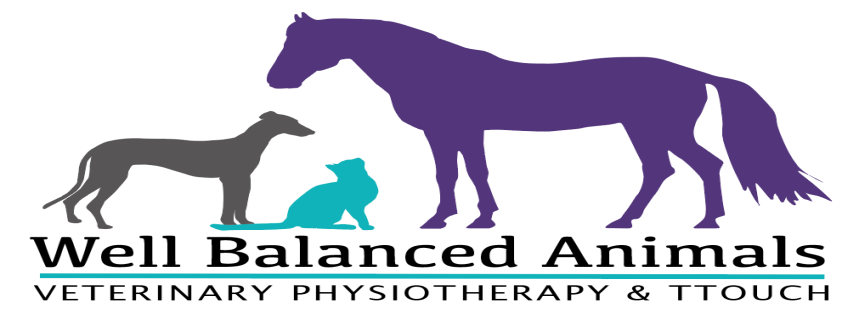 Tellington TTouch Training® Referral Form Section A:  To be completed by the ownerName: ………………………………………………………………………………………………………………………………………………………….….     Address: …………………………………………………………………………………………………………………………………………………………Postcode: ………………………………………………………………………………………………Telephone:…………………………………………………………………   e-mail: …………………………………………………………………………Dogs detailsName: ……………………………………………………………………………………………….   Insured:     Yes / NoBreed:………………………………………………………………………………………………..   Name of insurance companyAge: ……………………………………………………………                                     …………………………………………………………. Sex: …………………………………………………….……..                                    Neutered:   Yes     /     No Date of last vaccination: ………………………………………………………………Client declarationI declare that I am the legal owner of the dog named and that the information shown on this form is correct.Signature: ……………………………………………………………………………………………….     Date: …………………………………………………………   Referring Veterinary Surgeon                                                 To be completed by the veterinarianName:…………………………………………………………………………………….Practice Address: ……………………………………………………………………………………………………………………………………………………Postcode:……………………………………..Telephone: ………………………………………………………   E-mail:……………………………………………………………………………………….. Details of medical condition/reason for referral: ……………………………….………………………………………………………… …………………………………………………………………………………………………………………………………………………………………………………....Special instructions/precautions: ……………………………………………………………………………………………………………………….……………………………………………………………………………………………………………………………………………………………………………………..Current medication details: …………………………………………………………………………………………………………………………………..Please include the dog’s medical history when returning this form. Period of treatment time before this referral must be renewed:    6 months                  12 months                 Only if new condition    Veterinary Surgeon DeclarationIn my opinion, the above-named dog is in a suitable state of health and mentation to undergo Tellington TTouch Training®.   Sign: …………………………………………………………………………………………………….   Date: …………………………………………….Print name: …………………………………………………………………………………………